Преподаватель               Каневская Е.С.Учебная дисциплина     Основы исполнительского анализаКурс                                 СН 4Специальность              53.02.05 Сольное народное пениеДата занятия                  09.04.2020Задание                          Законспектировать лекцию, анализ песни.Форма с рефреном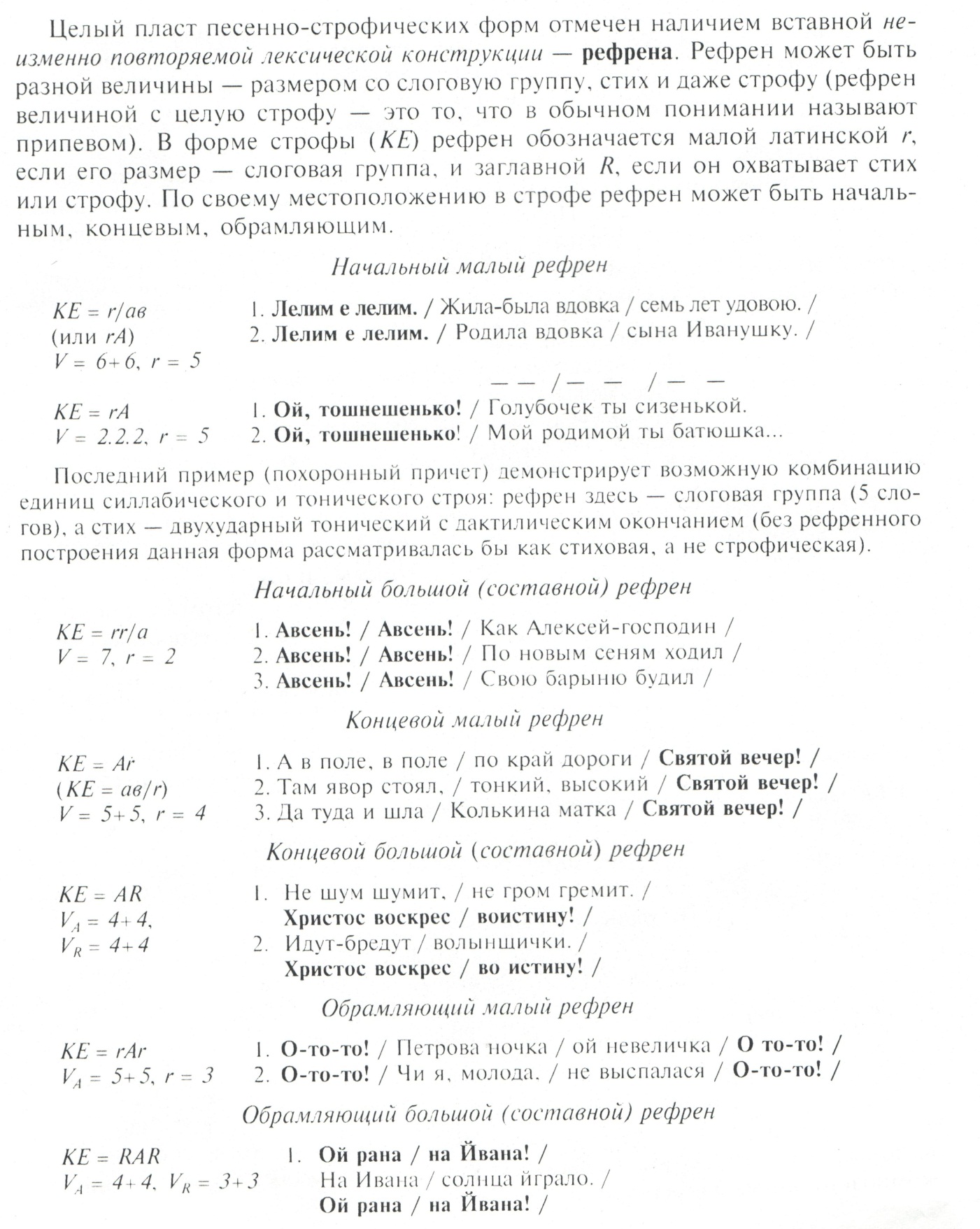 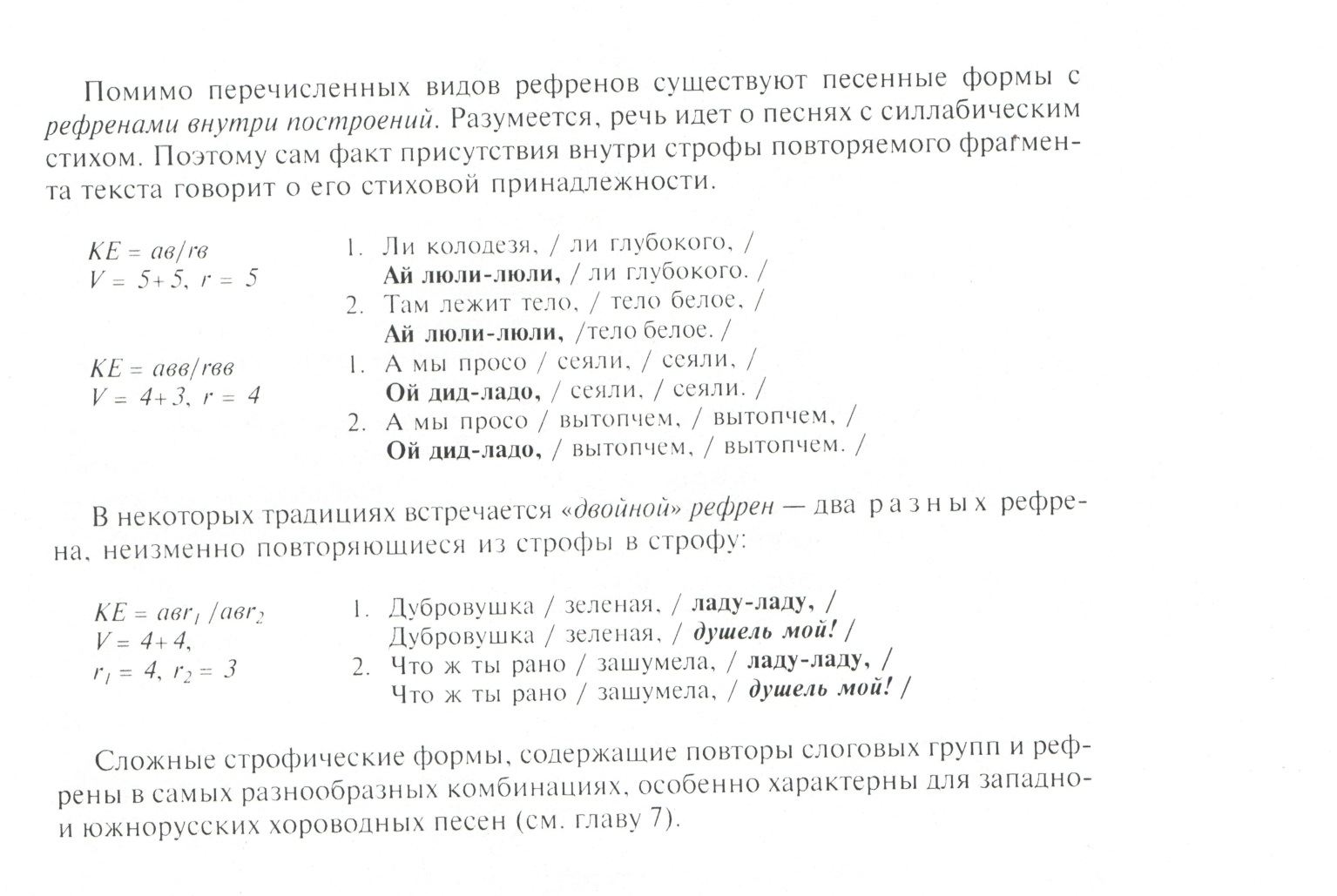 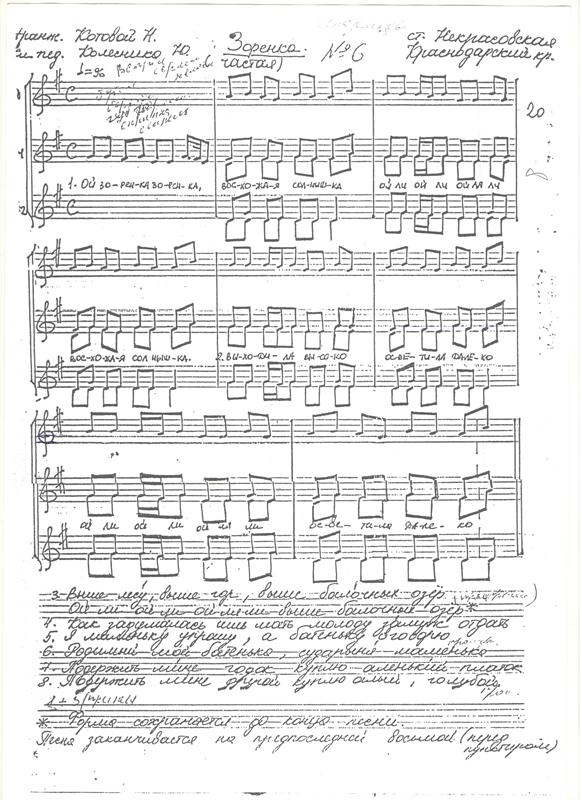 